PENGARUH PENERAPAN AKUNTANSI PERTANGGUNGJAWABAN DAN PENGENDALIAN BIAYA TERHADAP KINERJA MANAJERIAL(Studi pada PT. INTI (Persero) Bandung dan PT. Telekomunikasi Indonesia, Tbk Bandung)SKRIPSIUntuk memenuhi salah satu syarat Program Perkuliahan S1Program Studi AkuntansiFakultas Ekonomi dan Bisnis Universitas PasundanOleh ;DWISTY UTARI YASMIN134020079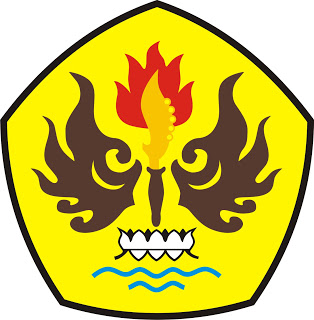 PROGRAM STUDI AKUNTANSIFAKULTAS EKONOMI DAN BISNIS UNIVERSITAS PASUNDANBANDUNG 2017